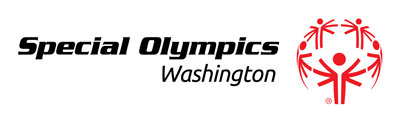 DATE: 		February 24, 2015CONTACT:	Dan Wartelle, Special Olympics WashingtonPHONE:		(206) 795-0965, dwartelle@sowa.org 2015 SPECIAL OLYMPICS WASHINGTON WINTER GAMES25th Anniversary of Winter Games in the Wenatchee ValleyMore than 1,500 Special Olympics athletes will represent Washington hometowns ranging from Bellingham to Vancouver and Seattle to Spokane at the 2015 Special Olympics Washington Winter Games in Wenatchee, February 27-March 1.Opening Ceremony will be held at the Town Toyota Center in Wenatchee on Friday, February 27 beginning at 7 p.m. and will feature keynote speaker and Grand Marshal Mike Colbrese, Executive Director of the Washington Interscholastic Activities Association. All events are FREE to the general public.The 25th Anniversary of Winter Games in the Wenatchee Valley NotesSpecial one-time anniversary merchandiseFamily Night at the Wenatchee Wild Hockey Game, Saturday, February 28 ($10 tickets & Special Olympics Washington “Puck Drop”)25th Anniversary Toast (Saturday Night, 6:45 p.m. at the Coast Hotel)Silver Anniversary “Hollywood Glam” themed Victory Dance (Saturday, 7:30 p.m.-9:30 p.m., Coast Hotel) Special Olympics & Children’s Hospital Healthy Athletes® MedFest®Medical personnel from Children’s Hospital will be providing FREE sports physicals and other health screening to Special Olympics athletes at Winter Games, Friday, February 27 at the Town Toyota Center from 4-7 p.m.Athletes from across the state will converge on Wenatchee, to compete in 4 sports during the three-day event: Cross Country Skiing, Figure Skating, Speed Skating and Basketball. The 1,500 athletes will be supported by nearly 300 coaches and 700 volunteers. Please visit specialolympicswashington.org for a complete schedule and maps###